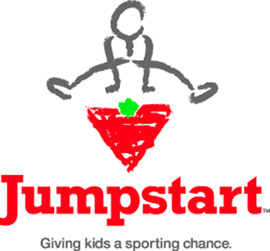 Canadian Tire Jumpstart Application Form:  Ensure all information is complete and accurate and PLEASE PRINT CLEARLY.Please return completed application to Canadian Tire Grande Prairie Att: Ron Regnier or email Ron at Ron.Regnier.344@thetire.caSECTION 1: APPLICANT INFORMATIONChild’s First Name: __________________________________________          Child’s Last Name:  ______________________________________________________      Child’s Gender (Male/Female): ____________________     Child’s Birth Date (dd/mm/yyyy): ______________/_______________/____________________________					          	                                 Day                      Month                                   YearPostal Code of Child’s Residence: _______________________          Permission for Canadian Tire Jumpstart to contact Family:   	YES    	NO  	Full Name of Parent/Guardian making this request: ___________________________________________________________________________________________Home Address (including Apt./Suite number): ________________________________________________________________________________________________   City: _______________________________________________________   Province/Territory: _________________________________________________________      Tel: (____________)___________________________________________   Email: __________________________________________________________________SECTION 2:  ACTIVITY INFORMATIONPlease identify the activity/sport for which you are requesting funding for:  _________________________________________________________________________Number of Weeks for Activity:  _________________   Number of Sessions per Week: _________________     Duration of Sessions (in hours):  __________________Full name of organization offering the activity/sport (payment purposes): ___________________________________________________________________________        Mailing Address (where funding will be sent) and Contact Information of Organization Named Directly AboveStreet (including PO Box, Suite, Unit): ______________________________________________________________________________________________________City: ______________________________________________  Province/Territory: _________________________________  Postal Code: _____________________Organization Contact Name: _____________________________________________________________________________________________________________                   Organization Contact E-Mail: _____________________________________________________________________________________________________________Activity Cost Information: Please indicate the type of funding being requested from Jumpstart:      Registration           	Equipment  	             Transportation Total Activity Cost:  $_______________   Amount you are able to contribute:  $_______________   Amount requested from Jumpstart:  $______________    (max. $300)Parent/Guardian Agreement:I hereby agree that all information provided above is complete and accurate to the best of my knowledge and authorize Canadian Tire Jumpstart Chapter representatives to share this information with the organization or company that will receive payment for this child.I understand all information captured above is a requirement of Canadian Tire Jumpstart and is submitted electronically as part of the requirement for funding.  All personal information is secured and protected as per the Canadian Tire Jumpstart Privacy Policy available on our web site and will not be used for any other purpose than reference to the funding application and internal reporting.Signature of Parent/Guardian: ___________________________________________________________________ Date: _____________________________________Please see other side of form for Community Reference Endorsement section.SECTION 3: COMMUNITY ENDORSEMENT The following section can be used by a community leader to endorse this application for funding, in addition to, or in lieu of the provision of financial information of the applying family.Acceptable Endorsers (not a complete list): School Principal, Guidance Counselor, Teacher, Doctor, Dentist, Lawyer, Social Worker, Police Officer, ClergyNon-acceptable Endorsers (not a complete list): relative, any sport organization representative (including coach), friend, neighbour not on above acceptable endorsers list.Endorsing:    Child First Name: ___________________________________ Child Last Name: __________________________________________________Endorser First Name: _______________________________________________ Endorser Last Name: __________________________________________________Endorser Address:   ____________________________________________________________________________________________________________________City: _____________________________________________   Province/Territory: ________________________________  Postal Code: _______________________Telephone:  (________)_______________________________________       Email: _______________________________________________________________________________________________________________________________Occupation: __________________________________________               I hereby declare that the applicant listed on this application is in financial need and warrants the assistance of Canadian Tire Jumpstart in order for their child to participate in the identified recreation activity.  I understand that Canadian Tire Jumpstart and/or its Community Partner Organizations may contact me to verify my endorsement.Signature of Endorser:  _______________________________________________________________             Date: _______________________________________www.jumpstart.canadiantire.caOrganization: __________________________________________________________________    Position: _______________________________________Address: ______________________________________________________City: ___________________________ Province/Territory: _________________Tel (w):  (______)_______________________________       Email: ________________________________________________________________________